De quels pays se connectent vos visiteurs pour accéder à ce blog ?
Note : Ces données sont limitées aux 100 derniers accès de ce blog.25 novembre 2011PaysVisiteurs%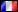 France4949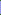 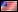 États-unis3535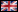 Royaume-uni66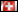 Suisse44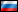 Russie, fédération de44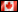 Canada11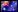 Australie11